Numele: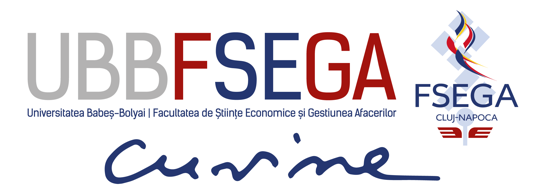 Inițiala tatălui:Prenumele:Data:Semnătura:Titlul studiului de caz(titlul studiului de caz impus se completează în acest chenar, utilizând formatarea predefinită în template; aceste explicații se vor șterge) Text …Rezolvare (pe baza studiului de caz răspunde la întrebări, expunând principalele argumente și ideile fundamentale; 300-500 cuvinte; textul secțiunii se completează în acest chenar, utilizând formatarea predefinită în template; aceste explicații se vor șterge)Text ...Bibliografie (opțional)În cadrul secțiunii anterioare, sursele bibliografice vor fi menționate sub formă de note de subsol. În secțiunea bibliografiei, sursele bibliografice sunt centralizate în ordine alfabetică a numelor primilor autori. Se vor enumera doar resursele bibliografice menționate anterior în secțiunile eseului. Bibliografia se completează în acest chenar, utilizând formatarea predefinită în template.Exemple de enunțare a surselor bibliografice (fictive):Carte:Johnson, I.G., Starsky, A. și Bossini, G. (2019), Business Scientific Analysis, Editura Routledge, Londra.Articol științific:Dway, C., Derekson, B.F şi White, G. (2018), Business Analytics Research, Journal of Business Scintific Research, Vol. 40, No. 2, p. 25-42Articol în presă:Popescu, D. (2021), Analiza științifică a mediului de afaceri,  http://www.zf.ro/zf-24/analiza-stiintifica-a-mediului-de-afaceri-12632179Raport al unei instituții*** European Business Development Institute (2020), Business Development Analysis in the Last Decade, http://ebdi.org/reports/bdald_report.pdfExplicațiile din această rubrică se vor șterge!Text ...